О внесении изменений в постановление главыАдминистрации муниципального района Мелеузовский район Республики Башкортостанот 01 декабря 2021 года № 1408 «Об утверждении                                                 муниципальной программы "Развитие сельского хозяйства                                                                         и регулирование рынков сельскохозяйственной                                              продукции, сырья и продовольствия в                                                          муниципальном районе Мелеузовский район                                                            Республики Башкортостан" В целях уточнения основных параметров муниципальной программы, ПОСТАНОВЛЯЮ:  1. Утвердить прилагаемые изменения, вносимые  в муниципальную программу "Развитие сельского хозяйства и регулирование рынков сельскохозяйственной                                              продукции, сырья и продовольствия в  муниципальном районе Мелеузовский район  Республики Башкортостан», утвержденную  Постановлением главы Администрации муниципального района Мелеузовский район Республики Башкортостан от 01 декабря 2021 года № 1408.2. Контроль за исполнением настоящего постановления возложить на заместителя главы Администрации – начальника ОСХ Р.Р.Бикбулатова.Глава Администрации 					                            Р.Н.ШамсутдиновСОГЛАСОВАНО:Заместитель главы Администрации –                                                                                начальник  ОСХ                                                                                 Р.Р.БикбулатовЗаместитель главы Администрации – начальник финансового управления			   	        Г.Н. ГончаренкоУправляющий делами						                 И.Р.МулюковНачальник  юридического отдела          		                 Т.Д.ДмитриеваИсп. Ильмухаметов Ю.Г.8(34764)30279 Утверждены  постановлением главыАдминистрации муниципальногорайона Мелеузовский районРеспублики Башкортостан                                                                                  от « __ » _________  202_ г. № ____ ИЗМЕНЕНИЯ, ВНОСИМЫЕ  В МУНИЦИПАЛЬНУЮ ПРОГРАММУ«РАЗВИТИЕ СЕЛЬСКОГО ХОЗЯЙСТВА                                                                         И РЕГУЛИРОВАНИЕ РЫНКОВ СЕЛЬСКОХОЗЯЙСТВЕННОЙ                                              ПРОДУКЦИИ, СЫРЬЯ И ПРОДОВОЛЬСТВИЯ В МУНИЦИПАЛЬНОМ РАЙОНЕ МЕЛЕУЗОВСКИЙ РАЙОН РЕСПУБЛИКИ БАШКОРТОСТАН»                                                          1) в паспорте Программы:раздел "Ресурсное обеспечение муниципальной программы" изложить в следующей редакции:      2) приложение N 2 к муниципальной программе «План реализации и финансового обеспечения муниципальной программы "Развитие сельского хозяйства и регулирование рынков сельскохозяйственной продукции, сырья и продовольствия в муниципальном районе Мелеузовский район Республики Башкортостан»»  изложить в новой редакции.Приложение № 2к муниципальной программе "Развитие сельского хозяйства и регулирование рынков сельскохозяйственной продукции, сырья и продовольствия в муниципальном районе Мелеузовский район Республики Башкортостан"План реализации и финансового обеспечения муниципальной программы "Развитие сельского хозяйства и регулирование рынков сельскохозяйственной продукции, сырья и продовольствия в муниципальном районе Мелеузовский район Республики Башкортостан"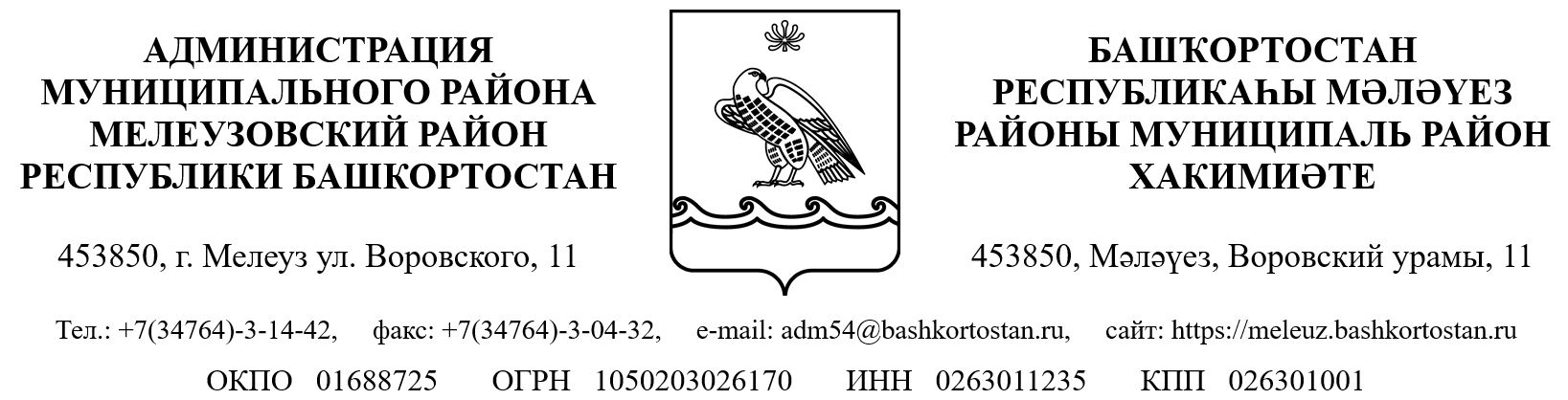 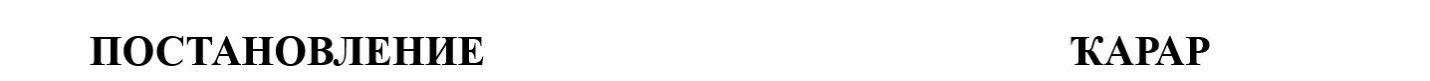 «26 »января2023г.№52«26»января2023й.Ресурсное обеспечение муниципальной программы  Общий объем финансового обеспечения Программы в 2022-2027 годах составит 27 216 057,6 тыс. рублей, в том числе за счет средств:а) бюджета Республики Башкортостан –                                     13 123,8 тыс. рублей, из них по годам:2022 год – 2 187,3  тыс. рублей;2023год –  2 187,3   тыс. рублей;2024 год – 2 187,3  тыс. рублей;2025 год – 2 187,3  тыс. рублей;2026 год – 2 187,3  тыс. рублей;2027 год – 2 187,3  тыс. рублей. б) бюджета муниципального района Мелеузовский район Республики Башкортостан – 41009,8 тыс. рублей, из них по годам:2022 год – 6 568,0  тыс. рублей;2023год –  6 762,0  тыс. рублей;2024 год – 6 762,0  тыс. рублей;2025 год – 6 762,0  тыс. рублей;2026 год – 6941,0 тыс. рублей;2027 год – 7214,80 тыс. рублей.в) внебюджетных источников –                                    27 161 924,0  тыс. рублей, из них по годам:2022 год – 4 359 154,0  тыс. рублей;2023год –  4 429 154,0  тыс. рублей;2024 год – 4 509 154,0  тыс. рублей;2025 год – 4 573 154,0  тыс. рублей;2026 год – 4 628 154,0  тыс. рублей;2027 год – 4 663 154,0  тыс. рублей.№  п/пНаименование государственной программы (подпрограммы, основного мероприятия, мероприятия)Источник финансирования муниципальной программыКоды классификации расходов бюджетаКоды классификации расходов бюджетаКоды классификации расходов бюджетаКоды классификации расходов бюджетаКоды классификации расходов бюджетаКоды классификации расходов бюджетаКоды классификации расходов бюджетаКоды классификации расходов бюджетаКоды классификации расходов бюджетаКоды классификации расходов бюджетаРасходы по годам реализации муниципальной программы, тыс.рублей Расходы по годам реализации муниципальной программы, тыс.рублей Расходы по годам реализации муниципальной программы, тыс.рублей Расходы по годам реализации муниципальной программы, тыс.рублей Расходы по годам реализации муниципальной программы, тыс.рублей Расходы по годам реализации муниципальной программы, тыс.рублей Расходы по годам реализации муниципальной программы, тыс.рублей Расходы по годам реализации муниципальной программы, тыс.рублей Расходы по годам реализации муниципальной программы, тыс.рублей Расходы по годам реализации муниципальной программы, тыс.рублей Расходы по годам реализации муниципальной программы, тыс.рублей Расходы по годам реализации муниципальной программы, тыс.рублей Расходы по годам реализации муниципальной программы, тыс.рублей Расходы по годам реализации муниципальной программы, тыс.рублей Срок реализации мероприятияЦелевой индикатор и показатель муниципальной программы, для достижения которого реализуется мероприятие (основное мероприятие)Целевой индикатор и показатель подпрограммы, для достижения коорого реализуется мероприятие (основное мероприятие)Непосредственный результат реализации мероприятия, единица измеренияЗначение непосредственного результата реализации мероприятия (по годам)№  п/пНаименование государственной программы (подпрограммы, основного мероприятия, мероприятия)Источник финансирования муниципальной программыВед.Вед.Вед.Вед.РзПрРзПрРзПрЦСРВРБАВсегоВсего202220222022202320232024202420252025202620262027Срок реализации мероприятияЦелевой индикатор и показатель муниципальной программы, для достижения которого реализуется мероприятие (основное мероприятие)Целевой индикатор и показатель подпрограммы, для достижения коорого реализуется мероприятие (основное мероприятие)Непосредственный результат реализации мероприятия, единица измеренияЗначение непосредственного результата реализации мероприятия (по годам)1234555566678910101111111212131314141515161718192021Муниципальная программа "Развитие сельского хозяйства и регулирование рынков сельскохозяйственной продукции, сырья и продовольствия в муниципальном районе Мелеузовский район Республики Башкортостан" Отдел сельского хозяйства Администрации муниципального районаВсего  по муниципальной программе,в том числе:27216057,627216057,64367909,34367909,34367909,34438103,34438103,34518103,34518103,34582103,34582103,34637282,34637282,34672556,12022-2027№ 1.1.1. -2.1.2Муниципальная программа "Развитие сельского хозяйства и регулирование рынков сельскохозяйственной продукции, сырья и продовольствия в муниципальном районе Мелеузовский район Республики Башкортостан" Отдел сельского хозяйства Администрации муниципального районабюджет Республики Башкортостан 13123,813123,82187,32187,32187,32187,32187,32187,32187,32187,32187,32187,32187,32187,32022-2027№ 1.1.1. -2.1.2Муниципальная программа "Развитие сельского хозяйства и регулирование рынков сельскохозяйственной продукции, сырья и продовольствия в муниципальном районе Мелеузовский район Республики Башкортостан" Отдел сельского хозяйства Администрации муниципального районафедеральный бюджет000000000000002022-2027№ 1.1.1. -2.1.2Муниципальная программа "Развитие сельского хозяйства и регулирование рынков сельскохозяйственной продукции, сырья и продовольствия в муниципальном районе Мелеузовский район Республики Башкортостан" Отдел сельского хозяйства Администрации муниципального районаместный бюджет41009,841009,8656865686568676267626762676267626762694169417214,802022-2027№ 1.1.1. -2.1.2Муниципальная программа "Развитие сельского хозяйства и регулирование рынков сельскохозяйственной продукции, сырья и продовольствия в муниципальном районе Мелеузовский район Республики Башкортостан" Отдел сельского хозяйства Администрации муниципального районаГосударственные внебюджетные фонды000000000000002022-2027№ 1.1.1. -2.1.2Муниципальная программа "Развитие сельского хозяйства и регулирование рынков сельскохозяйственной продукции, сырья и продовольствия в муниципальном районе Мелеузовский район Республики Башкортостан" Отдел сельского хозяйства Администрации муниципального районавнебюджетные источники27161924271619244359154435915443591544429154442915445091544509154457315445731544628154462815446631542022-2027№ 1.1.1. -2.1.21Цель программы 1:  обеспечить устойчивое развитие агропромышленного комплекса муниципального района Мелеузовский район Республики БашкортостанЦель программы 1:  обеспечить устойчивое развитие агропромышленного комплекса муниципального района Мелеузовский район Республики БашкортостанЦель программы 1:  обеспечить устойчивое развитие агропромышленного комплекса муниципального района Мелеузовский район Республики БашкортостанЦель программы 1:  обеспечить устойчивое развитие агропромышленного комплекса муниципального района Мелеузовский район Республики БашкортостанЦель программы 1:  обеспечить устойчивое развитие агропромышленного комплекса муниципального района Мелеузовский район Республики БашкортостанЦель программы 1:  обеспечить устойчивое развитие агропромышленного комплекса муниципального района Мелеузовский район Республики БашкортостанЦель программы 1:  обеспечить устойчивое развитие агропромышленного комплекса муниципального района Мелеузовский район Республики БашкортостанЦель программы 1:  обеспечить устойчивое развитие агропромышленного комплекса муниципального района Мелеузовский район Республики БашкортостанЦель программы 1:  обеспечить устойчивое развитие агропромышленного комплекса муниципального района Мелеузовский район Республики БашкортостанЦель программы 1:  обеспечить устойчивое развитие агропромышленного комплекса муниципального района Мелеузовский район Республики БашкортостанЦель программы 1:  обеспечить устойчивое развитие агропромышленного комплекса муниципального района Мелеузовский район Республики БашкортостанЦель программы 1:  обеспечить устойчивое развитие агропромышленного комплекса муниципального района Мелеузовский район Республики БашкортостанЦель программы 1:  обеспечить устойчивое развитие агропромышленного комплекса муниципального района Мелеузовский район Республики БашкортостанЦель программы 1:  обеспечить устойчивое развитие агропромышленного комплекса муниципального района Мелеузовский район Республики БашкортостанЦель программы 1:  обеспечить устойчивое развитие агропромышленного комплекса муниципального района Мелеузовский район Республики БашкортостанЦель программы 1:  обеспечить устойчивое развитие агропромышленного комплекса муниципального района Мелеузовский район Республики БашкортостанЦель программы 1:  обеспечить устойчивое развитие агропромышленного комплекса муниципального района Мелеузовский район Республики БашкортостанЦель программы 1:  обеспечить устойчивое развитие агропромышленного комплекса муниципального района Мелеузовский район Республики БашкортостанЦель программы 1:  обеспечить устойчивое развитие агропромышленного комплекса муниципального района Мелеузовский район Республики БашкортостанЦель программы 1:  обеспечить устойчивое развитие агропромышленного комплекса муниципального района Мелеузовский район Республики БашкортостанЦель программы 1:  обеспечить устойчивое развитие агропромышленного комплекса муниципального района Мелеузовский район Республики БашкортостанЦель программы 1:  обеспечить устойчивое развитие агропромышленного комплекса муниципального района Мелеузовский район Республики БашкортостанЦель программы 1:  обеспечить устойчивое развитие агропромышленного комплекса муниципального района Мелеузовский район Республики БашкортостанЦель программы 1:  обеспечить устойчивое развитие агропромышленного комплекса муниципального района Мелеузовский район Республики БашкортостанЦель программы 1:  обеспечить устойчивое развитие агропромышленного комплекса муниципального района Мелеузовский район Республики БашкортостанЦель программы 1:  обеспечить устойчивое развитие агропромышленного комплекса муниципального района Мелеузовский район Республики БашкортостанЦель программы 1:  обеспечить устойчивое развитие агропромышленного комплекса муниципального района Мелеузовский район Республики БашкортостанЦель программы 1:  обеспечить устойчивое развитие агропромышленного комплекса муниципального района Мелеузовский район Республики БашкортостанЦель программы 1:  обеспечить устойчивое развитие агропромышленного комплекса муниципального района Мелеузовский район Республики БашкортостанЦель программы 1:  обеспечить устойчивое развитие агропромышленного комплекса муниципального района Мелеузовский район Республики БашкортостанЦель программы 1:  обеспечить устойчивое развитие агропромышленного комплекса муниципального района Мелеузовский район Республики БашкортостанЦель программы 1:  обеспечить устойчивое развитие агропромышленного комплекса муниципального района Мелеузовский район Республики Башкортостан1.1.Задача программы 1:  увеличить  производство основных видов сельскохозяйственной продукции и производства пищевых продуктов;Задача программы 1:  увеличить  производство основных видов сельскохозяйственной продукции и производства пищевых продуктов;Задача программы 1:  увеличить  производство основных видов сельскохозяйственной продукции и производства пищевых продуктов;Задача программы 1:  увеличить  производство основных видов сельскохозяйственной продукции и производства пищевых продуктов;Задача программы 1:  увеличить  производство основных видов сельскохозяйственной продукции и производства пищевых продуктов;Задача программы 1:  увеличить  производство основных видов сельскохозяйственной продукции и производства пищевых продуктов;Задача программы 1:  увеличить  производство основных видов сельскохозяйственной продукции и производства пищевых продуктов;Задача программы 1:  увеличить  производство основных видов сельскохозяйственной продукции и производства пищевых продуктов;Задача программы 1:  увеличить  производство основных видов сельскохозяйственной продукции и производства пищевых продуктов;Задача программы 1:  увеличить  производство основных видов сельскохозяйственной продукции и производства пищевых продуктов;Задача программы 1:  увеличить  производство основных видов сельскохозяйственной продукции и производства пищевых продуктов;Задача программы 1:  увеличить  производство основных видов сельскохозяйственной продукции и производства пищевых продуктов;Задача программы 1:  увеличить  производство основных видов сельскохозяйственной продукции и производства пищевых продуктов;Задача программы 1:  увеличить  производство основных видов сельскохозяйственной продукции и производства пищевых продуктов;Задача программы 1:  увеличить  производство основных видов сельскохозяйственной продукции и производства пищевых продуктов;Задача программы 1:  увеличить  производство основных видов сельскохозяйственной продукции и производства пищевых продуктов;Задача программы 1:  увеличить  производство основных видов сельскохозяйственной продукции и производства пищевых продуктов;Задача программы 1:  увеличить  производство основных видов сельскохозяйственной продукции и производства пищевых продуктов;Задача программы 1:  увеличить  производство основных видов сельскохозяйственной продукции и производства пищевых продуктов;Задача программы 1:  увеличить  производство основных видов сельскохозяйственной продукции и производства пищевых продуктов;Задача программы 1:  увеличить  производство основных видов сельскохозяйственной продукции и производства пищевых продуктов;Задача программы 1:  увеличить  производство основных видов сельскохозяйственной продукции и производства пищевых продуктов;Задача программы 1:  увеличить  производство основных видов сельскохозяйственной продукции и производства пищевых продуктов;Задача программы 1:  увеличить  производство основных видов сельскохозяйственной продукции и производства пищевых продуктов;Задача программы 1:  увеличить  производство основных видов сельскохозяйственной продукции и производства пищевых продуктов;Задача программы 1:  увеличить  производство основных видов сельскохозяйственной продукции и производства пищевых продуктов;Задача программы 1:  увеличить  производство основных видов сельскохозяйственной продукции и производства пищевых продуктов;Задача программы 1:  увеличить  производство основных видов сельскохозяйственной продукции и производства пищевых продуктов;Задача программы 1:  увеличить  производство основных видов сельскохозяйственной продукции и производства пищевых продуктов;Задача программы 1:  увеличить  производство основных видов сельскохозяйственной продукции и производства пищевых продуктов;Задача программы 1:  увеличить  производство основных видов сельскохозяйственной продукции и производства пищевых продуктов;Задача программы 1:  увеличить  производство основных видов сельскохозяйственной продукции и производства пищевых продуктов;1.1.1.Основное мероприятие «Развитие подотрасли растениеводства, переработки и реализации продукции растениеводства»Отдел сельского хозяйства Администрации муниципального района Итого  по подпрограмме,в том числе:88426008842600140260014026001422600145260014526001486600148660015216001521600155660015566002022-2027№ 1.1.2, 1.1.7, 1.1.16, 1.1.20, 1.1.21, 1.1.22, 1.1.23, 1.1.24, 1.1.25, 1.1.26, 1.1.27, 1.1.331.1.1.Основное мероприятие «Развитие подотрасли растениеводства, переработки и реализации продукции растениеводства»Отдел сельского хозяйства Администрации муниципального района бюджет Республики Башкортостан 2022-2027№ 1.1.2, 1.1.7, 1.1.16, 1.1.20, 1.1.21, 1.1.22, 1.1.23, 1.1.24, 1.1.25, 1.1.26, 1.1.27, 1.1.331.1.1.Основное мероприятие «Развитие подотрасли растениеводства, переработки и реализации продукции растениеводства»Отдел сельского хозяйства Администрации муниципального района федеральный бюджет2022-2027№ 1.1.2, 1.1.7, 1.1.16, 1.1.20, 1.1.21, 1.1.22, 1.1.23, 1.1.24, 1.1.25, 1.1.26, 1.1.27, 1.1.331.1.1.Основное мероприятие «Развитие подотрасли растениеводства, переработки и реализации продукции растениеводства»Отдел сельского хозяйства Администрации муниципального района местный бюджет70670670606.0.010000006.0.01000001560015600260026002600260026002600260026002600260026002022-2027№ 1.1.2, 1.1.7, 1.1.16, 1.1.20, 1.1.21, 1.1.22, 1.1.23, 1.1.24, 1.1.25, 1.1.26, 1.1.27, 1.1.331.1.1.Основное мероприятие «Развитие подотрасли растениеводства, переработки и реализации продукции растениеводства»Отдел сельского хозяйства Администрации муниципального района государственные внебюджетные фонды2022-2027№ 1.1.2, 1.1.7, 1.1.16, 1.1.20, 1.1.21, 1.1.22, 1.1.23, 1.1.24, 1.1.25, 1.1.26, 1.1.27, 1.1.331.1.1.Основное мероприятие «Развитие подотрасли растениеводства, переработки и реализации продукции растениеводства»Отдел сельского хозяйства Администрации муниципального района внебюджетные источники88270008827000140000014000001420000145000014500001484000148400015190001519000155400015540002022-2027№ 1.1.2, 1.1.7, 1.1.16, 1.1.20, 1.1.21, 1.1.22, 1.1.23, 1.1.24, 1.1.25, 1.1.26, 1.1.27, 1.1.331.1.1.1Мероприятие «Повышение почвенного плодородия»Отдел сельского хозяйства Администрации я муниципального районаИтого,в том числе:3960039600660066006600660066006600660066006600660066002022-2027№ 1.1.22Повышение урожайности зерновых культур, ц/га 2022- 27,72023- 29,12024- 29,82025- 31,02026- 32,02027 - 32,01.1.1.1Мероприятие «Повышение почвенного плодородия»Отдел сельского хозяйства Администрации я муниципального районабюджет Республики Башкортостан 2022-2027№ 1.1.22Повышение урожайности зерновых культур, ц/га 2022- 27,72023- 29,12024- 29,82025- 31,02026- 32,02027 - 32,01.1.1.1Мероприятие «Повышение почвенного плодородия»Отдел сельского хозяйства Администрации я муниципального районафедеральный бюджет2022-2027№ 1.1.22Повышение урожайности зерновых культур, ц/га 2022- 27,72023- 29,12024- 29,82025- 31,02026- 32,02027 - 32,01.1.1.1Мероприятие «Повышение почвенного плодородия»Отдел сельского хозяйства Администрации я муниципального районаместный бюджет7067060405040504050405040506.0.01.621508001560015600260026002600260026002600260026002600260026002022-2027№ 1.1.22Повышение урожайности зерновых культур, ц/га 2022- 27,72023- 29,12024- 29,82025- 31,02026- 32,02027 - 32,01.1.1.1Мероприятие «Повышение почвенного плодородия»Отдел сельского хозяйства Администрации я муниципального районагосударственные внебюджетные фонды2022-2027№ 1.1.22Повышение урожайности зерновых культур, ц/га 2022- 27,72023- 29,12024- 29,82025- 31,02026- 32,02027 - 32,01.1.1.1Мероприятие «Повышение почвенного плодородия»Отдел сельского хозяйства Администрации я муниципального районавнебюджетные источники2400024000400040004000400040004000400040004000400040002022-2027№ 1.1.22Повышение урожайности зерновых культур, ц/га 2022- 27,72023- 29,12024- 29,82025- 31,02026- 32,02027 - 32,01.1.2Основное мероприятие «Развитие подотрасли животноводства, переработки и реализации продукции животноводства»Отдел сельского хозяйства Администрации муниципального района Итого,в том числе:1678000016780000270000027000002750000280000028000002830000283000028500002850000285000028500002022-2027№ 1.1.3, 1.1.1, 1.1.12, 1.1.13, 1.1.17, 1.1.18, 1.1.29, 1.1.30, 1.1.31, 1.1.321.1.2Основное мероприятие «Развитие подотрасли животноводства, переработки и реализации продукции животноводства»Отдел сельского хозяйства Администрации муниципального района бюджет Республики Башкортостан 2022-2027№ 1.1.3, 1.1.1, 1.1.12, 1.1.13, 1.1.17, 1.1.18, 1.1.29, 1.1.30, 1.1.31, 1.1.321.1.2Основное мероприятие «Развитие подотрасли животноводства, переработки и реализации продукции животноводства»Отдел сельского хозяйства Администрации муниципального района федеральный бюджет2022-2027№ 1.1.3, 1.1.1, 1.1.12, 1.1.13, 1.1.17, 1.1.18, 1.1.29, 1.1.30, 1.1.31, 1.1.321.1.2Основное мероприятие «Развитие подотрасли животноводства, переработки и реализации продукции животноводства»Отдел сельского хозяйства Администрации муниципального района местный бюджет2022-2027№ 1.1.3, 1.1.1, 1.1.12, 1.1.13, 1.1.17, 1.1.18, 1.1.29, 1.1.30, 1.1.31, 1.1.321.1.2Основное мероприятие «Развитие подотрасли животноводства, переработки и реализации продукции животноводства»Отдел сельского хозяйства Администрации муниципального района государственные внебюджетные фонды2022-2027№ 1.1.3, 1.1.1, 1.1.12, 1.1.13, 1.1.17, 1.1.18, 1.1.29, 1.1.30, 1.1.31, 1.1.321.1.2Основное мероприятие «Развитие подотрасли животноводства, переработки и реализации продукции животноводства»Отдел сельского хозяйства Администрации муниципального района внебюджетные источники1678000016780000270000027000002750000280000028000002830000283000028500002850000285000028500002022-2027№ 1.1.3, 1.1.1, 1.1.12, 1.1.13, 1.1.17, 1.1.18, 1.1.29, 1.1.30, 1.1.31, 1.1.321.1.2.1Мероприятие «Приобретение племенного крупного рогатого скота молочного направления»Отдел сельского хозяйства Администрации муниципального районаИтого,в том числе:18000018000030000300003000030000300003000030000300003000030000300002022-2027№1.1.29Прирост объема валового надоя молока, тонн2022- 61672023- 55962024- 84502025- 2622026- 2622027 - 01.1.2.1Мероприятие «Приобретение племенного крупного рогатого скота молочного направления»Отдел сельского хозяйства Администрации муниципального районабюджет Республики Башкортостан 2022-2027№1.1.29Прирост объема валового надоя молока, тонн2022- 61672023- 55962024- 84502025- 2622026- 2622027 - 01.1.2.1Мероприятие «Приобретение племенного крупного рогатого скота молочного направления»Отдел сельского хозяйства Администрации муниципального районафедеральный бюджет2022-2027№1.1.29Прирост объема валового надоя молока, тонн2022- 61672023- 55962024- 84502025- 2622026- 2622027 - 01.1.2.1Мероприятие «Приобретение племенного крупного рогатого скота молочного направления»Отдел сельского хозяйства Администрации муниципального районаместный бюджет2022-2027№1.1.29Прирост объема валового надоя молока, тонн2022- 61672023- 55962024- 84502025- 2622026- 2622027 - 01.1.2.1Мероприятие «Приобретение племенного крупного рогатого скота молочного направления»Отдел сельского хозяйства Администрации муниципального районагосударственные внебюджетные фонды2022-2027№1.1.29Прирост объема валового надоя молока, тонн2022- 61672023- 55962024- 84502025- 2622026- 2622027 - 01.1.2.1Мероприятие «Приобретение племенного крупного рогатого скота молочного направления»Отдел сельского хозяйства Администрации муниципального районавнебюджетные источники18000018000030000300003000030000300003000030000300003000030000300002022-2027№1.1.29Прирост объема валового надоя молока, тонн2022- 61672023- 55962024- 84502025- 2622026- 2622027 - 01.1.3Основное мероприятие «Организация мероприятий, направленных на популяризацию сельскохозяйственного производства в районе, поощрение передовиков, достигших наилучших результатов» Отдел сельского хозяйства Администрации муниципального районаИтого,в том числе:60006000600010001000100010001000100010001000100010002022-2027№1.1.11.1.3Основное мероприятие «Организация мероприятий, направленных на популяризацию сельскохозяйственного производства в районе, поощрение передовиков, достигших наилучших результатов» Отдел сельского хозяйства Администрации муниципального районабюджет Республики Башкортостан 2022-2027№1.1.11.1.3Основное мероприятие «Организация мероприятий, направленных на популяризацию сельскохозяйственного производства в районе, поощрение передовиков, достигших наилучших результатов» Отдел сельского хозяйства Администрации муниципального районафедеральный бюджет2022-2027№1.1.11.1.3Основное мероприятие «Организация мероприятий, направленных на популяризацию сельскохозяйственного производства в районе, поощрение передовиков, достигших наилучших результатов» Отдел сельского хозяйства Администрации муниципального районаместный бюджет706040504050405040506.0.03.6287006.0.03.6287006.0.03.62870200,300, 800,60006000600010001000100010001000100010001000100010002022-2027№1.1.11.1.3Основное мероприятие «Организация мероприятий, направленных на популяризацию сельскохозяйственного производства в районе, поощрение передовиков, достигших наилучших результатов» Отдел сельского хозяйства Администрации муниципального районагосударственные внебюджетные фонды2022-2027№1.1.11.1.3Основное мероприятие «Организация мероприятий, направленных на популяризацию сельскохозяйственного производства в районе, поощрение передовиков, достигших наилучших результатов» Отдел сельского хозяйства Администрации муниципального районавнебюджетные источники2022-2027№1.1.11.1.3.1Мероприятие «Проведение мероприятий, направленных на популяризацию сельскохозяйственного производства в районеОтдел сельского хозяйства Администрации муниципального районаИтого,в том числе:60006000600010001000100010001000100010001000100010002022-2027№1.1.1Количество мероприятий, направленных на популяризацию сельскохозяйственного производства в районе, единиц2022- 22023- 22024- 2 2025- 2 2026- 22027 - 21.1.3.1Мероприятие «Проведение мероприятий, направленных на популяризацию сельскохозяйственного производства в районеОтдел сельского хозяйства Администрации муниципального районабюджет Республики Башкортостан 2022-2027№1.1.1Количество мероприятий, направленных на популяризацию сельскохозяйственного производства в районе, единиц2022- 22023- 22024- 2 2025- 2 2026- 22027 - 21.1.3.1Мероприятие «Проведение мероприятий, направленных на популяризацию сельскохозяйственного производства в районеОтдел сельского хозяйства Администрации муниципального районафедеральный бюджет2022-2027№1.1.1Количество мероприятий, направленных на популяризацию сельскохозяйственного производства в районе, единиц2022- 22023- 22024- 2 2025- 2 2026- 22027 - 21.1.3.1Мероприятие «Проведение мероприятий, направленных на популяризацию сельскохозяйственного производства в районеОтдел сельского хозяйства Администрации муниципального районаместный бюджет706040504050405040506.0.03.6287006.0.03.6287006.0.03.62870200,300, 800,60006000600010001000100010001000100010001000100010002022-2027№1.1.1Количество мероприятий, направленных на популяризацию сельскохозяйственного производства в районе, единиц2022- 22023- 22024- 2 2025- 2 2026- 22027 - 21.1.3.1Мероприятие «Проведение мероприятий, направленных на популяризацию сельскохозяйственного производства в районеОтдел сельского хозяйства Администрации муниципального районагосударственные внебюджетные фонды2022-2027№1.1.1Количество мероприятий, направленных на популяризацию сельскохозяйственного производства в районе, единиц2022- 22023- 22024- 2 2025- 2 2026- 22027 - 21.1.3.1Мероприятие «Проведение мероприятий, направленных на популяризацию сельскохозяйственного производства в районеОтдел сельского хозяйства Администрации муниципального районавнебюджетные источники2022-2027№1.1.1Количество мероприятий, направленных на популяризацию сельскохозяйственного производства в районе, единиц2022- 22023- 22024- 2 2025- 2 2026- 22027 - 21.2        Задача программы 2: обеспечить   развития деятельности малых форм хозяйствования и  сельской кооперации        Задача программы 2: обеспечить   развития деятельности малых форм хозяйствования и  сельской кооперации        Задача программы 2: обеспечить   развития деятельности малых форм хозяйствования и  сельской кооперации        Задача программы 2: обеспечить   развития деятельности малых форм хозяйствования и  сельской кооперации        Задача программы 2: обеспечить   развития деятельности малых форм хозяйствования и  сельской кооперации        Задача программы 2: обеспечить   развития деятельности малых форм хозяйствования и  сельской кооперации        Задача программы 2: обеспечить   развития деятельности малых форм хозяйствования и  сельской кооперации        Задача программы 2: обеспечить   развития деятельности малых форм хозяйствования и  сельской кооперации        Задача программы 2: обеспечить   развития деятельности малых форм хозяйствования и  сельской кооперации        Задача программы 2: обеспечить   развития деятельности малых форм хозяйствования и  сельской кооперации        Задача программы 2: обеспечить   развития деятельности малых форм хозяйствования и  сельской кооперации        Задача программы 2: обеспечить   развития деятельности малых форм хозяйствования и  сельской кооперации        Задача программы 2: обеспечить   развития деятельности малых форм хозяйствования и  сельской кооперации        Задача программы 2: обеспечить   развития деятельности малых форм хозяйствования и  сельской кооперации        Задача программы 2: обеспечить   развития деятельности малых форм хозяйствования и  сельской кооперации        Задача программы 2: обеспечить   развития деятельности малых форм хозяйствования и  сельской кооперации        Задача программы 2: обеспечить   развития деятельности малых форм хозяйствования и  сельской кооперации        Задача программы 2: обеспечить   развития деятельности малых форм хозяйствования и  сельской кооперации        Задача программы 2: обеспечить   развития деятельности малых форм хозяйствования и  сельской кооперации        Задача программы 2: обеспечить   развития деятельности малых форм хозяйствования и  сельской кооперации        Задача программы 2: обеспечить   развития деятельности малых форм хозяйствования и  сельской кооперации        Задача программы 2: обеспечить   развития деятельности малых форм хозяйствования и  сельской кооперации        Задача программы 2: обеспечить   развития деятельности малых форм хозяйствования и  сельской кооперации        Задача программы 2: обеспечить   развития деятельности малых форм хозяйствования и  сельской кооперации        Задача программы 2: обеспечить   развития деятельности малых форм хозяйствования и  сельской кооперации        Задача программы 2: обеспечить   развития деятельности малых форм хозяйствования и  сельской кооперации        Задача программы 2: обеспечить   развития деятельности малых форм хозяйствования и  сельской кооперации        Задача программы 2: обеспечить   развития деятельности малых форм хозяйствования и  сельской кооперации        Задача программы 2: обеспечить   развития деятельности малых форм хозяйствования и  сельской кооперации        Задача программы 2: обеспечить   развития деятельности малых форм хозяйствования и  сельской кооперации        Задача программы 2: обеспечить   развития деятельности малых форм хозяйствования и  сельской кооперации        Задача программы 2: обеспечить   развития деятельности малых форм хозяйствования и  сельской кооперации1.2.1Основное мероприятие «Информационно-консультационное обслуживание сельхозтоваропроизводителей всех форм собственности»Муниципальное бюджетное учреждение «Информационно-консультационный центр»Итого,в том числе:20333,820333,831223122331633163316331633164495,004495,004768,84768,82022-2027№ 1.2.12, 1.2.131.1.351.1.361.2.1Основное мероприятие «Информационно-консультационное обслуживание сельхозтоваропроизводителей всех форм собственности»Муниципальное бюджетное учреждение «Информационно-консультационный центр»бюджет Республики Башкортостан 2022-2027№ 1.2.12, 1.2.131.1.351.1.361.2.1Основное мероприятие «Информационно-консультационное обслуживание сельхозтоваропроизводителей всех форм собственности»Муниципальное бюджетное учреждение «Информационно-консультационный центр»федеральный бюджет2022-2027№ 1.2.12, 1.2.131.1.351.1.361.2.1Основное мероприятие «Информационно-консультационное обслуживание сельхозтоваропроизводителей всех форм собственности»Муниципальное бюджетное учреждение «Информационно-консультационный центр»местный бюджет706706040504050405040506.0.04.2619006.0.04.2619060019409,819409,829682968316231623162316231624341,004341,004614,84614,82022-2027№ 1.2.12, 1.2.131.1.351.1.361.2.1Основное мероприятие «Информационно-консультационное обслуживание сельхозтоваропроизводителей всех форм собственности»Муниципальное бюджетное учреждение «Информационно-консультационный центр»государственные внебюджетные фонды2022-2027№ 1.2.12, 1.2.131.1.351.1.361.2.1Основное мероприятие «Информационно-консультационное обслуживание сельхозтоваропроизводителей всех форм собственности»Муниципальное бюджетное учреждение «Информационно-консультационный центр»внебюджетные источники9249241541541541541541541541541541541542022-2027№ 1.2.12, 1.2.131.1.351.1.361.2.1.1Мероприятие «Предоставление информационно-консультационных услуг сельхозтоваропроизводителям»Отдел сельского хозяйства Администрации муниципального районаИтого,в том числе:20333,820333,831223122331633163316331633164495,004495,004768,84768,82022-2027№ 1.2.12, 1.2.131.1.351.1.36Процент охвата обслуживаемых сельхозтоваропроизводителей к количеству обратившихся за предоставлением консультационной помощи, %2022- 100,02023- 100,02024- 100,0 2025- 100,0 2026- 100,02027- 100,01.2.1.1Мероприятие «Предоставление информационно-консультационных услуг сельхозтоваропроизводителям»Отдел сельского хозяйства Администрации муниципального районабюджет Республики Башкортостан 2022-2027№ 1.2.12, 1.2.131.1.351.1.36Процент охвата обслуживаемых сельхозтоваропроизводителей к количеству обратившихся за предоставлением консультационной помощи, %2022- 100,02023- 100,02024- 100,0 2025- 100,0 2026- 100,02027- 100,01.2.1.1Мероприятие «Предоставление информационно-консультационных услуг сельхозтоваропроизводителям»Отдел сельского хозяйства Администрации муниципального районафедеральный бюджет2022-2027№ 1.2.12, 1.2.131.1.351.1.36Процент охвата обслуживаемых сельхозтоваропроизводителей к количеству обратившихся за предоставлением консультационной помощи, %2022- 100,02023- 100,02024- 100,0 2025- 100,0 2026- 100,02027- 100,01.2.1.1Мероприятие «Предоставление информационно-консультационных услуг сельхозтоваропроизводителям»Отдел сельского хозяйства Администрации муниципального районаместный бюджет706706040504050405040506.0.04.2619006.0.04.2619060019409,819409,829682968316231623162316231624341,04341,04614,84614,82022-2027№ 1.2.12, 1.2.131.1.351.1.36Процент охвата обслуживаемых сельхозтоваропроизводителей к количеству обратившихся за предоставлением консультационной помощи, %2022- 100,02023- 100,02024- 100,0 2025- 100,0 2026- 100,02027- 100,01.2.1.1Мероприятие «Предоставление информационно-консультационных услуг сельхозтоваропроизводителям»Отдел сельского хозяйства Администрации муниципального районагосударственные внебюджетные фонды2022-2027№ 1.2.12, 1.2.131.1.351.1.36Процент охвата обслуживаемых сельхозтоваропроизводителей к количеству обратившихся за предоставлением консультационной помощи, %2022- 100,02023- 100,02024- 100,0 2025- 100,0 2026- 100,02027- 100,01.2.1.1Мероприятие «Предоставление информационно-консультационных услуг сельхозтоваропроизводителям»Отдел сельского хозяйства Администрации муниципального районавнебюджетные источники9249241541541541541541541541541541541542022-2027№ 1.2.12, 1.2.131.1.351.1.36Процент охвата обслуживаемых сельхозтоваропроизводителей к количеству обратившихся за предоставлением консультационной помощи, %2022- 100,02023- 100,02024- 100,0 2025- 100,0 2026- 100,02027- 100,01.2.2Основное мероприятие «обеспечение   развития деятельности малых форм хозяйствования и сельской кооперации »Отдел сельского хозяйства Администрации  муниципального района Муниципальное бюджетное учреждение «Информационно-консультационный центр»Итого,в том числе:3000030000500050005000500050005000500050005000500050002022-2027№ 1.2.1. – 1.2.11 1.2.2Основное мероприятие «обеспечение   развития деятельности малых форм хозяйствования и сельской кооперации »Отдел сельского хозяйства Администрации  муниципального района Муниципальное бюджетное учреждение «Информационно-консультационный центр»бюджет Республики Башкортостан 2022-2027№ 1.2.1. – 1.2.11 1.2.2Основное мероприятие «обеспечение   развития деятельности малых форм хозяйствования и сельской кооперации »Отдел сельского хозяйства Администрации  муниципального района Муниципальное бюджетное учреждение «Информационно-консультационный центр»федеральный бюджет2022-2027№ 1.2.1. – 1.2.11 1.2.2Основное мероприятие «обеспечение   развития деятельности малых форм хозяйствования и сельской кооперации »Отдел сельского хозяйства Администрации  муниципального района Муниципальное бюджетное учреждение «Информационно-консультационный центр»местный бюджет2022-2027№ 1.2.1. – 1.2.11 1.2.2Основное мероприятие «обеспечение   развития деятельности малых форм хозяйствования и сельской кооперации »Отдел сельского хозяйства Администрации  муниципального района Муниципальное бюджетное учреждение «Информационно-консультационный центр»государственные внебюджетные фонды2022-2027№ 1.2.1. – 1.2.11 1.2.2Основное мероприятие «обеспечение   развития деятельности малых форм хозяйствования и сельской кооперации »Отдел сельского хозяйства Администрации  муниципального района Муниципальное бюджетное учреждение «Информационно-консультационный центр»внебюджетные источники3000030000500050005000500050005000500050005000500050002022-2027№ 1.2.1. – 1.2.11 1.2.21Мероприятие «Оказание консультационной помощи начинающим КФХ»Отдел сельского хозяйства Администрации муниципального районаИтого,в том числе:30030050505050505050505050502022-2027№ 1.2.1. – 1.2.11 Создание новых КФХ в год, единиц2022- 12023- 12024- 1 2025- 1 2026- 12027 - 11.2.21Мероприятие «Оказание консультационной помощи начинающим КФХ»Отдел сельского хозяйства Администрации муниципального районабюджет Республики Башкортостан 2022-2027№ 1.2.1. – 1.2.11 Создание новых КФХ в год, единиц2022- 12023- 12024- 1 2025- 1 2026- 12027 - 11.2.21Мероприятие «Оказание консультационной помощи начинающим КФХ»Отдел сельского хозяйства Администрации муниципального районафедеральный бюджет2022-2027№ 1.2.1. – 1.2.11 Создание новых КФХ в год, единиц2022- 12023- 12024- 1 2025- 1 2026- 12027 - 11.2.21Мероприятие «Оказание консультационной помощи начинающим КФХ»Отдел сельского хозяйства Администрации муниципального районаместный бюджет2022-2027№ 1.2.1. – 1.2.11 Создание новых КФХ в год, единиц2022- 12023- 12024- 1 2025- 1 2026- 12027 - 11.2.21Мероприятие «Оказание консультационной помощи начинающим КФХ»Отдел сельского хозяйства Администрации муниципального районагосударственные внебюджетные фонды2022-2027№ 1.2.1. – 1.2.11 Создание новых КФХ в год, единиц2022- 12023- 12024- 1 2025- 1 2026- 12027 - 11.2.21Мероприятие «Оказание консультационной помощи начинающим КФХ»Отдел сельского хозяйства Администрации муниципального районавнебюджетные источники30030050505050505050505050502022-2027№ 1.2.1. – 1.2.11 Создание новых КФХ в год, единиц2022- 12023- 12024- 1 2025- 1 2026- 12027 - 11.3.Задача программы 3:  улучшить обеспеченность сельскохозяйственной техникой хозяйства всех категорийЗадача программы 3:  улучшить обеспеченность сельскохозяйственной техникой хозяйства всех категорийЗадача программы 3:  улучшить обеспеченность сельскохозяйственной техникой хозяйства всех категорийЗадача программы 3:  улучшить обеспеченность сельскохозяйственной техникой хозяйства всех категорийЗадача программы 3:  улучшить обеспеченность сельскохозяйственной техникой хозяйства всех категорийЗадача программы 3:  улучшить обеспеченность сельскохозяйственной техникой хозяйства всех категорийЗадача программы 3:  улучшить обеспеченность сельскохозяйственной техникой хозяйства всех категорийЗадача программы 3:  улучшить обеспеченность сельскохозяйственной техникой хозяйства всех категорийЗадача программы 3:  улучшить обеспеченность сельскохозяйственной техникой хозяйства всех категорийЗадача программы 3:  улучшить обеспеченность сельскохозяйственной техникой хозяйства всех категорийЗадача программы 3:  улучшить обеспеченность сельскохозяйственной техникой хозяйства всех категорийЗадача программы 3:  улучшить обеспеченность сельскохозяйственной техникой хозяйства всех категорийЗадача программы 3:  улучшить обеспеченность сельскохозяйственной техникой хозяйства всех категорийЗадача программы 3:  улучшить обеспеченность сельскохозяйственной техникой хозяйства всех категорийЗадача программы 3:  улучшить обеспеченность сельскохозяйственной техникой хозяйства всех категорийЗадача программы 3:  улучшить обеспеченность сельскохозяйственной техникой хозяйства всех категорийЗадача программы 3:  улучшить обеспеченность сельскохозяйственной техникой хозяйства всех категорийЗадача программы 3:  улучшить обеспеченность сельскохозяйственной техникой хозяйства всех категорийЗадача программы 3:  улучшить обеспеченность сельскохозяйственной техникой хозяйства всех категорийЗадача программы 3:  улучшить обеспеченность сельскохозяйственной техникой хозяйства всех категорийЗадача программы 3:  улучшить обеспеченность сельскохозяйственной техникой хозяйства всех категорийЗадача программы 3:  улучшить обеспеченность сельскохозяйственной техникой хозяйства всех категорийЗадача программы 3:  улучшить обеспеченность сельскохозяйственной техникой хозяйства всех категорийЗадача программы 3:  улучшить обеспеченность сельскохозяйственной техникой хозяйства всех категорийЗадача программы 3:  улучшить обеспеченность сельскохозяйственной техникой хозяйства всех категорийЗадача программы 3:  улучшить обеспеченность сельскохозяйственной техникой хозяйства всех категорийЗадача программы 3:  улучшить обеспеченность сельскохозяйственной техникой хозяйства всех категорийЗадача программы 3:  улучшить обеспеченность сельскохозяйственной техникой хозяйства всех категорийЗадача программы 3:  улучшить обеспеченность сельскохозяйственной техникой хозяйства всех категорийЗадача программы 3:  улучшить обеспеченность сельскохозяйственной техникой хозяйства всех категорийЗадача программы 3:  улучшить обеспеченность сельскохозяйственной техникой хозяйства всех категорийЗадача программы 3:  улучшить обеспеченность сельскохозяйственной техникой хозяйства всех категорий1.3.1Основное мероприятие "Улучшение обеспеченности сельскохозяйственной техникой хозяйства всех категорий "Отдел сельского хозяйства Администрации муниципального районаИтого,в том числе:150000015000002500002500002500002500002500002500002500002500002500002500002500002022-2027№ 1.3.1. – 1.3.5  1.3.1Основное мероприятие "Улучшение обеспеченности сельскохозяйственной техникой хозяйства всех категорий "Отдел сельского хозяйства Администрации муниципального районабюджет Республики Башкортостан 2022-2027№ 1.3.1. – 1.3.5  1.3.1Основное мероприятие "Улучшение обеспеченности сельскохозяйственной техникой хозяйства всех категорий "Отдел сельского хозяйства Администрации муниципального районафедеральный бюджет2022-2027№ 1.3.1. – 1.3.5  1.3.1Основное мероприятие "Улучшение обеспеченности сельскохозяйственной техникой хозяйства всех категорий "Отдел сельского хозяйства Администрации муниципального районаместный бюджет2022-2027№ 1.3.1. – 1.3.5  1.3.1Основное мероприятие "Улучшение обеспеченности сельскохозяйственной техникой хозяйства всех категорий "Отдел сельского хозяйства Администрации муниципального районагосударственные внебюджетные фонды2022-2027№ 1.3.1. – 1.3.5  1.3.1Основное мероприятие "Улучшение обеспеченности сельскохозяйственной техникой хозяйства всех категорий "Отдел сельского хозяйства Администрации муниципального районавнебюджетные источники150000015000002500002500002500002500002500002500002500002500002500002500002500002022-2027№ 1.3.1. – 1.3.5  1.3.1.1Мероприятие «Обновление машинно-технологического парка путем приобретения новой техники»Отдел сельского хозяйства Администрации муниципального районаИтого,в том числе:150000015000002500002500002500002500002500002500002500002500002500002500002500002022-2027№ 1.3.1. – 1.3.5  Рост  энергообеспеченности машинно-тракторного парка СХП на 100 га посевной площади, %2022- 6,22023- 5,92024- 5,6 2025- 5,2 2026- 5,02027 – 4,51.3.1.1Мероприятие «Обновление машинно-технологического парка путем приобретения новой техники»Отдел сельского хозяйства Администрации муниципального районабюджет Республики Башкортостан 2022-2027№ 1.3.1. – 1.3.5  Рост  энергообеспеченности машинно-тракторного парка СХП на 100 га посевной площади, %2022- 6,22023- 5,92024- 5,6 2025- 5,2 2026- 5,02027 – 4,51.3.1.1Мероприятие «Обновление машинно-технологического парка путем приобретения новой техники»Отдел сельского хозяйства Администрации муниципального районафедеральный бюджет2022-2027№ 1.3.1. – 1.3.5  Рост  энергообеспеченности машинно-тракторного парка СХП на 100 га посевной площади, %2022- 6,22023- 5,92024- 5,6 2025- 5,2 2026- 5,02027 – 4,51.3.1.1Мероприятие «Обновление машинно-технологического парка путем приобретения новой техники»Отдел сельского хозяйства Администрации муниципального районаместный бюджет2022-2027№ 1.3.1. – 1.3.5  Рост  энергообеспеченности машинно-тракторного парка СХП на 100 га посевной площади, %2022- 6,22023- 5,92024- 5,6 2025- 5,2 2026- 5,02027 – 4,51.3.1.1Мероприятие «Обновление машинно-технологического парка путем приобретения новой техники»Отдел сельского хозяйства Администрации муниципального районагосударственные внебюджетные фонды2022-2027№ 1.3.1. – 1.3.5  Рост  энергообеспеченности машинно-тракторного парка СХП на 100 га посевной площади, %2022- 6,22023- 5,92024- 5,6 2025- 5,2 2026- 5,02027 – 4,51.3.1.1Мероприятие «Обновление машинно-технологического парка путем приобретения новой техники»Отдел сельского хозяйства Администрации муниципального районавнебюджетные источники150000015000002500002500002500002500002500002500002500002500002500002500002500002022-2027№ 1.3.1. – 1.3.5  Рост  энергообеспеченности машинно-тракторного парка СХП на 100 га посевной площади, %2022- 6,22023- 5,92024- 5,6 2025- 5,2 2026- 5,02027 – 4,52Цель программы 2: обеспечить эпизоотическую безопасность в районеЦель программы 2: обеспечить эпизоотическую безопасность в районеЦель программы 2: обеспечить эпизоотическую безопасность в районеЦель программы 2: обеспечить эпизоотическую безопасность в районеЦель программы 2: обеспечить эпизоотическую безопасность в районеЦель программы 2: обеспечить эпизоотическую безопасность в районеЦель программы 2: обеспечить эпизоотическую безопасность в районеЦель программы 2: обеспечить эпизоотическую безопасность в районеЦель программы 2: обеспечить эпизоотическую безопасность в районеЦель программы 2: обеспечить эпизоотическую безопасность в районеЦель программы 2: обеспечить эпизоотическую безопасность в районеЦель программы 2: обеспечить эпизоотическую безопасность в районеЦель программы 2: обеспечить эпизоотическую безопасность в районеЦель программы 2: обеспечить эпизоотическую безопасность в районеЦель программы 2: обеспечить эпизоотическую безопасность в районеЦель программы 2: обеспечить эпизоотическую безопасность в районеЦель программы 2: обеспечить эпизоотическую безопасность в районеЦель программы 2: обеспечить эпизоотическую безопасность в районеЦель программы 2: обеспечить эпизоотическую безопасность в районеЦель программы 2: обеспечить эпизоотическую безопасность в районеЦель программы 2: обеспечить эпизоотическую безопасность в районеЦель программы 2: обеспечить эпизоотическую безопасность в районеЦель программы 2: обеспечить эпизоотическую безопасность в районеЦель программы 2: обеспечить эпизоотическую безопасность в районеЦель программы 2: обеспечить эпизоотическую безопасность в районеЦель программы 2: обеспечить эпизоотическую безопасность в районеЦель программы 2: обеспечить эпизоотическую безопасность в районеЦель программы 2: обеспечить эпизоотическую безопасность в районеЦель программы 2: обеспечить эпизоотическую безопасность в районеЦель программы 2: обеспечить эпизоотическую безопасность в районеЦель программы 2: обеспечить эпизоотическую безопасность в районеЦель программы 2: обеспечить эпизоотическую безопасность в районе2.1.Задача программы 1: создать благоприятные  условия  ветеринарно-санитарной обстановки в районеЗадача программы 1: создать благоприятные  условия  ветеринарно-санитарной обстановки в районеЗадача программы 1: создать благоприятные  условия  ветеринарно-санитарной обстановки в районеЗадача программы 1: создать благоприятные  условия  ветеринарно-санитарной обстановки в районеЗадача программы 1: создать благоприятные  условия  ветеринарно-санитарной обстановки в районеЗадача программы 1: создать благоприятные  условия  ветеринарно-санитарной обстановки в районеЗадача программы 1: создать благоприятные  условия  ветеринарно-санитарной обстановки в районеЗадача программы 1: создать благоприятные  условия  ветеринарно-санитарной обстановки в районеЗадача программы 1: создать благоприятные  условия  ветеринарно-санитарной обстановки в районеЗадача программы 1: создать благоприятные  условия  ветеринарно-санитарной обстановки в районеЗадача программы 1: создать благоприятные  условия  ветеринарно-санитарной обстановки в районеЗадача программы 1: создать благоприятные  условия  ветеринарно-санитарной обстановки в районеЗадача программы 1: создать благоприятные  условия  ветеринарно-санитарной обстановки в районеЗадача программы 1: создать благоприятные  условия  ветеринарно-санитарной обстановки в районеЗадача программы 1: создать благоприятные  условия  ветеринарно-санитарной обстановки в районеЗадача программы 1: создать благоприятные  условия  ветеринарно-санитарной обстановки в районеЗадача программы 1: создать благоприятные  условия  ветеринарно-санитарной обстановки в районеЗадача программы 1: создать благоприятные  условия  ветеринарно-санитарной обстановки в районеЗадача программы 1: создать благоприятные  условия  ветеринарно-санитарной обстановки в районеЗадача программы 1: создать благоприятные  условия  ветеринарно-санитарной обстановки в районеЗадача программы 1: создать благоприятные  условия  ветеринарно-санитарной обстановки в районеЗадача программы 1: создать благоприятные  условия  ветеринарно-санитарной обстановки в районеЗадача программы 1: создать благоприятные  условия  ветеринарно-санитарной обстановки в районеЗадача программы 1: создать благоприятные  условия  ветеринарно-санитарной обстановки в районеЗадача программы 1: создать благоприятные  условия  ветеринарно-санитарной обстановки в районеЗадача программы 1: создать благоприятные  условия  ветеринарно-санитарной обстановки в районеЗадача программы 1: создать благоприятные  условия  ветеринарно-санитарной обстановки в районеЗадача программы 1: создать благоприятные  условия  ветеринарно-санитарной обстановки в районеЗадача программы 1: создать благоприятные  условия  ветеринарно-санитарной обстановки в районеЗадача программы 1: создать благоприятные  условия  ветеринарно-санитарной обстановки в районеЗадача программы 1: создать благоприятные  условия  ветеринарно-санитарной обстановки в районеЗадача программы 1: создать благоприятные  условия  ветеринарно-санитарной обстановки в районе2.1.1.Основное мероприятие «Создание условий для благоприятной ветеринарно-санитарной обстановки в сельском хозяйстве» Отдел сельского хозяйства Администрации муниципального районаИтого,в том числе:13123,813123,813123,82187,32187,32187,32187,32187,32187,32187,32187,32187,32187,32022-2027№ 2.1.1 – 2.1.2 2.1.1.Основное мероприятие «Создание условий для благоприятной ветеринарно-санитарной обстановки в сельском хозяйстве» Отдел сельского хозяйства Администрации муниципального районабюджет Республики Башкортостан 706040504050405040520013123,813123,813123,82187,32187,32187,32187,32187,32187,32187,32187,32187,32187,32022-2027№ 2.1.1 – 2.1.2 2.1.1.Основное мероприятие «Создание условий для благоприятной ветеринарно-санитарной обстановки в сельском хозяйстве» Отдел сельского хозяйства Администрации муниципального районафедеральный бюджет2022-2027№ 2.1.1 – 2.1.2 2.1.1.Основное мероприятие «Создание условий для благоприятной ветеринарно-санитарной обстановки в сельском хозяйстве» Отдел сельского хозяйства Администрации муниципального районаместный бюджет2022-2027№ 2.1.1 – 2.1.2 2.1.1.Основное мероприятие «Создание условий для благоприятной ветеринарно-санитарной обстановки в сельском хозяйстве» Отдел сельского хозяйства Администрации муниципального районагосударственные внебюджетные фонды2022-2027№ 2.1.1 – 2.1.2 2.1.1.Основное мероприятие «Создание условий для благоприятной ветеринарно-санитарной обстановки в сельском хозяйстве» Отдел сельского хозяйства Администрации муниципального районавнебюджетные источники2022-2027№ 2.1.1 – 2.1.2 2.1.1.1Мероприятие «Осуществление государственных полномочий по организации проведения мероприятий по обустройству, содержанию, строительству и консервация скотомогильников (биотермических ям)» Отдел сельского хозяйства Администрации муниципального районаИтого,в том числе:3554,43554,43554,4592,4592,4592,4592,4592,4592,4592,4592,4592,4592,42022-2027№ 2.1.1Заключение договора на содержание скотомогильников на территории муниципального района, единиц 2022- 12023- 12024- 1 2025- 1 2026- 12027 - 12.1.1.1Мероприятие «Осуществление государственных полномочий по организации проведения мероприятий по обустройству, содержанию, строительству и консервация скотомогильников (биотермических ям)» Отдел сельского хозяйства Администрации муниципального районабюджет Республики Башкортостан 706040504050405040506.0.07.7314006.0.07.7314006.0.07.731402003554,43554,43554,4592,4592,4592,4592,4592,4592,4592,4592,4592,4592,42022-2027№ 2.1.1Заключение договора на содержание скотомогильников на территории муниципального района, единиц 2022- 12023- 12024- 1 2025- 1 2026- 12027 - 12.1.1.1Мероприятие «Осуществление государственных полномочий по организации проведения мероприятий по обустройству, содержанию, строительству и консервация скотомогильников (биотермических ям)» Отдел сельского хозяйства Администрации муниципального районафедеральный бюджет2022-2027№ 2.1.1Заключение договора на содержание скотомогильников на территории муниципального района, единиц 2022- 12023- 12024- 1 2025- 1 2026- 12027 - 12.1.1.1Мероприятие «Осуществление государственных полномочий по организации проведения мероприятий по обустройству, содержанию, строительству и консервация скотомогильников (биотермических ям)» Отдел сельского хозяйства Администрации муниципального районаместный бюджет2022-2027№ 2.1.1Заключение договора на содержание скотомогильников на территории муниципального района, единиц 2022- 12023- 12024- 1 2025- 1 2026- 12027 - 12.1.1.1Мероприятие «Осуществление государственных полномочий по организации проведения мероприятий по обустройству, содержанию, строительству и консервация скотомогильников (биотермических ям)» Отдел сельского хозяйства Администрации муниципального районагосударственные внебюджетные фонды2022-2027№ 2.1.1Заключение договора на содержание скотомогильников на территории муниципального района, единиц 2022- 12023- 12024- 1 2025- 1 2026- 12027 - 12.1.1.1Мероприятие «Осуществление государственных полномочий по организации проведения мероприятий по обустройству, содержанию, строительству и консервация скотомогильников (биотермических ям)» Отдел сельского хозяйства Администрации муниципального районавнебюджетные источники2022-2027№ 2.1.1Заключение договора на содержание скотомогильников на территории муниципального района, единиц 2022- 12023- 12024- 1 2025- 1 2026- 12027 - 12.1.1.2Мероприятие «Осуществление государственных полномочий по организации при осуществлении деятельности по обращению с животными без владельцев»Отдел сельского хозяйства Администрации муниципального районаИтого,в том числе:9569,49569,49569,41594,91594,91594,91594,91594,91594,91594,91594,91594,91594,92022-2027№2.1.2Заключение договора по организации отлова, содержания и утилизации безнадзорных животных, единиц2022- 12023- 12024- 1 2025- 1 2026- 12027 - 12.1.1.2Мероприятие «Осуществление государственных полномочий по организации при осуществлении деятельности по обращению с животными без владельцев»Отдел сельского хозяйства Администрации муниципального районабюджет Республики Башкортостан 706040504050405040506.0.07.7334006.0.07.7334006.0.07.733402009569,49569,49569,41594,91594,91594,91594,91594,91594,91594,91594,91594,91594,92022-2027№2.1.2Заключение договора по организации отлова, содержания и утилизации безнадзорных животных, единиц2022- 12023- 12024- 1 2025- 1 2026- 12027 - 12.1.1.2Мероприятие «Осуществление государственных полномочий по организации при осуществлении деятельности по обращению с животными без владельцев»Отдел сельского хозяйства Администрации муниципального районафедеральный бюджет2022-2027№2.1.2Заключение договора по организации отлова, содержания и утилизации безнадзорных животных, единиц2022- 12023- 12024- 1 2025- 1 2026- 12027 - 12.1.1.2Мероприятие «Осуществление государственных полномочий по организации при осуществлении деятельности по обращению с животными без владельцев»Отдел сельского хозяйства Администрации муниципального районаместный бюджет2022-2027№2.1.2Заключение договора по организации отлова, содержания и утилизации безнадзорных животных, единиц2022- 12023- 12024- 1 2025- 1 2026- 12027 - 12.1.1.2Мероприятие «Осуществление государственных полномочий по организации при осуществлении деятельности по обращению с животными без владельцев»Отдел сельского хозяйства Администрации муниципального районагосударственные внебюджетные фонды2022-2027№2.1.2Заключение договора по организации отлова, содержания и утилизации безнадзорных животных, единиц2022- 12023- 12024- 1 2025- 1 2026- 12027 - 12.1.1.2Мероприятие «Осуществление государственных полномочий по организации при осуществлении деятельности по обращению с животными без владельцев»Отдел сельского хозяйства Администрации муниципального районавнебюджетные источники2022-2027№2.1.2Заключение договора по организации отлова, содержания и утилизации безнадзорных животных, единиц2022- 12023- 12024- 1 2025- 1 2026- 12027 - 1